InstructionsRules on General Insurance Pricing Practices (GIPP) became effective on 1st October 2021 and 1st January 2022, as set out by The Financial Conduct Authority (FCA). Aro Underwriting Group compile and review information of fees and charges made by brokers on our products (Including Willow, Aro Plus and Aro Ten) on a regular basis to ensure oversight of the distribution chain. We therefore require support from all brokers in providing us with information on fees and other costs that are associated on our products.Please provide fee information below and return to us via email to enquiries@aro-underwriting.co.uk Company InformationFurther information on our products and how we collect and store data can be found on www.aro-underwriting.com Registered office at Sackville House, 55 Buckhurst Avenue, Sevenoaks, Kent, TN13 1LZ.Copyright © 2022 ARO Underwriting, All Rights ReserGeneral Insurance Pricing Practice (GIPP) Fair Value Form 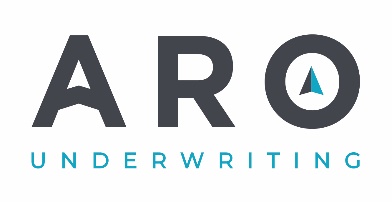 Distributor InformationDistributor InformationDistributor InformationDistributor InformationDistributor InformationDistributor InformationDistributor InformationDistributor InformationDistributor InformationPlease complete all applicable fields below. The information provided should include the type and amount of remuneration (including fees and commissions) of each party in the distribution chain, whether this is part of the premium or otherwise paid by the customer, for the product. If there is more than one party in the distribution chain (Other than Aro and the insurers for whom Aro act on behalf of) please indicate this in the questions belowPlease complete all applicable fields below. The information provided should include the type and amount of remuneration (including fees and commissions) of each party in the distribution chain, whether this is part of the premium or otherwise paid by the customer, for the product. If there is more than one party in the distribution chain (Other than Aro and the insurers for whom Aro act on behalf of) please indicate this in the questions belowPlease complete all applicable fields below. The information provided should include the type and amount of remuneration (including fees and commissions) of each party in the distribution chain, whether this is part of the premium or otherwise paid by the customer, for the product. If there is more than one party in the distribution chain (Other than Aro and the insurers for whom Aro act on behalf of) please indicate this in the questions belowPlease complete all applicable fields below. The information provided should include the type and amount of remuneration (including fees and commissions) of each party in the distribution chain, whether this is part of the premium or otherwise paid by the customer, for the product. If there is more than one party in the distribution chain (Other than Aro and the insurers for whom Aro act on behalf of) please indicate this in the questions belowPlease complete all applicable fields below. The information provided should include the type and amount of remuneration (including fees and commissions) of each party in the distribution chain, whether this is part of the premium or otherwise paid by the customer, for the product. If there is more than one party in the distribution chain (Other than Aro and the insurers for whom Aro act on behalf of) please indicate this in the questions belowPlease complete all applicable fields below. The information provided should include the type and amount of remuneration (including fees and commissions) of each party in the distribution chain, whether this is part of the premium or otherwise paid by the customer, for the product. If there is more than one party in the distribution chain (Other than Aro and the insurers for whom Aro act on behalf of) please indicate this in the questions belowPlease complete all applicable fields below. The information provided should include the type and amount of remuneration (including fees and commissions) of each party in the distribution chain, whether this is part of the premium or otherwise paid by the customer, for the product. If there is more than one party in the distribution chain (Other than Aro and the insurers for whom Aro act on behalf of) please indicate this in the questions belowPlease complete all applicable fields below. The information provided should include the type and amount of remuneration (including fees and commissions) of each party in the distribution chain, whether this is part of the premium or otherwise paid by the customer, for the product. If there is more than one party in the distribution chain (Other than Aro and the insurers for whom Aro act on behalf of) please indicate this in the questions belowPlease complete all applicable fields below. The information provided should include the type and amount of remuneration (including fees and commissions) of each party in the distribution chain, whether this is part of the premium or otherwise paid by the customer, for the product. If there is more than one party in the distribution chain (Other than Aro and the insurers for whom Aro act on behalf of) please indicate this in the questions belowExplanation of activities provided: (Select all that apply)Explanation of activities provided: (Select all that apply)Explanation of activities provided: (Select all that apply)Explanation of activities provided: (Select all that apply)Explanation of activities provided: (Select all that apply)Explanation of activities provided: (Select all that apply)Explanation of activities provided: (Select all that apply)Explanation of activities provided: (Select all that apply)Explanation of activities provided: (Select all that apply)Direct - The product is distributed directly to insureds. The broker’s role is to understand the demands and needs of the insured and then obtain quotations from insurers.Direct - The product is distributed directly to insureds. The broker’s role is to understand the demands and needs of the insured and then obtain quotations from insurers.Direct - The product is distributed directly to insureds. The broker’s role is to understand the demands and needs of the insured and then obtain quotations from insurers.Direct - The product is distributed directly to insureds. The broker’s role is to understand the demands and needs of the insured and then obtain quotations from insurers.Direct - The product is distributed directly to insureds. The broker’s role is to understand the demands and needs of the insured and then obtain quotations from insurers.Direct - The product is distributed directly to insureds. The broker’s role is to understand the demands and needs of the insured and then obtain quotations from insurers.Direct - The product is distributed directly to insureds. The broker’s role is to understand the demands and needs of the insured and then obtain quotations from insurers.Direct - The product is distributed directly to insureds. The broker’s role is to understand the demands and needs of the insured and then obtain quotations from insurers.Yes/NoWholesale - The broker works on the producing brokers/Appointed Representative instructions paying due regard to the best interests of the end client.Wholesale - The broker works on the producing brokers/Appointed Representative instructions paying due regard to the best interests of the end client.Wholesale - The broker works on the producing brokers/Appointed Representative instructions paying due regard to the best interests of the end client.Wholesale - The broker works on the producing brokers/Appointed Representative instructions paying due regard to the best interests of the end client.Wholesale - The broker works on the producing brokers/Appointed Representative instructions paying due regard to the best interests of the end client.Wholesale - The broker works on the producing brokers/Appointed Representative instructions paying due regard to the best interests of the end client.Wholesale - The broker works on the producing brokers/Appointed Representative instructions paying due regard to the best interests of the end client.Wholesale - The broker works on the producing brokers/Appointed Representative instructions paying due regard to the best interests of the end client.Yes/NoAdvised - the product is sold on an advised basisAdvised - the product is sold on an advised basisAdvised - the product is sold on an advised basisAdvised - the product is sold on an advised basisAdvised - the product is sold on an advised basisAdvised - the product is sold on an advised basisAdvised - the product is sold on an advised basisAdvised - the product is sold on an advised basisYes/NoNon-Advised - the product is sold on a non-advised basisNon-Advised - the product is sold on a non-advised basisNon-Advised - the product is sold on a non-advised basisNon-Advised - the product is sold on a non-advised basisNon-Advised - the product is sold on a non-advised basisNon-Advised - the product is sold on a non-advised basisNon-Advised - the product is sold on a non-advised basisNon-Advised - the product is sold on a non-advised basisYes/NoClaims - the broker provides claims first notification of lossClaims - the broker provides claims first notification of lossClaims - the broker provides claims first notification of lossClaims - the broker provides claims first notification of lossClaims - the broker provides claims first notification of lossClaims - the broker provides claims first notification of lossClaims - the broker provides claims first notification of lossClaims - the broker provides claims first notification of lossYes/NoOther - please describeOther - please describeOther - please describeOther - please describeOther - please describeOther - please describeOther - please describeOther - please describeYes/NoDirect – Where you are the only party (Other than Aro and the insurer for whom Aro act on behalf of) in the distribution chain, please advise your commissions, fees and remunerations below. Direct – Where you are the only party (Other than Aro and the insurer for whom Aro act on behalf of) in the distribution chain, please advise your commissions, fees and remunerations below. Direct – Where you are the only party (Other than Aro and the insurer for whom Aro act on behalf of) in the distribution chain, please advise your commissions, fees and remunerations below. Direct – Where you are the only party (Other than Aro and the insurer for whom Aro act on behalf of) in the distribution chain, please advise your commissions, fees and remunerations below. Direct – Where you are the only party (Other than Aro and the insurer for whom Aro act on behalf of) in the distribution chain, please advise your commissions, fees and remunerations below. Direct – Where you are the only party (Other than Aro and the insurer for whom Aro act on behalf of) in the distribution chain, please advise your commissions, fees and remunerations below. Direct – Where you are the only party (Other than Aro and the insurer for whom Aro act on behalf of) in the distribution chain, please advise your commissions, fees and remunerations below. Direct – Where you are the only party (Other than Aro and the insurer for whom Aro act on behalf of) in the distribution chain, please advise your commissions, fees and remunerations below. Direct – Where you are the only party (Other than Aro and the insurer for whom Aro act on behalf of) in the distribution chain, please advise your commissions, fees and remunerations below. FeesNew Business FeeMid-Term Adjustments FeeMid-Term Adjustments FeeMid-Term Adjustments FeeCancellations FeeCancellations FeeCancellations FeeRenewals FeeFeesOther RemunerationRetained CommissionWholesale - Where an additional party exists in the distribution chain (Other than Aro and the insurer for whom Aro act on behalf of), please advise additional commissions, fees and remunerations paid to that party below.Wholesale - Where an additional party exists in the distribution chain (Other than Aro and the insurer for whom Aro act on behalf of), please advise additional commissions, fees and remunerations paid to that party below.Wholesale - Where an additional party exists in the distribution chain (Other than Aro and the insurer for whom Aro act on behalf of), please advise additional commissions, fees and remunerations paid to that party below.Wholesale - Where an additional party exists in the distribution chain (Other than Aro and the insurer for whom Aro act on behalf of), please advise additional commissions, fees and remunerations paid to that party below.Wholesale - Where an additional party exists in the distribution chain (Other than Aro and the insurer for whom Aro act on behalf of), please advise additional commissions, fees and remunerations paid to that party below.Wholesale - Where an additional party exists in the distribution chain (Other than Aro and the insurer for whom Aro act on behalf of), please advise additional commissions, fees and remunerations paid to that party below.Wholesale - Where an additional party exists in the distribution chain (Other than Aro and the insurer for whom Aro act on behalf of), please advise additional commissions, fees and remunerations paid to that party below.Wholesale - Where an additional party exists in the distribution chain (Other than Aro and the insurer for whom Aro act on behalf of), please advise additional commissions, fees and remunerations paid to that party below.Wholesale - Where an additional party exists in the distribution chain (Other than Aro and the insurer for whom Aro act on behalf of), please advise additional commissions, fees and remunerations paid to that party below.FeesNew Business FeeMid-Term Adjustments FeeMid-Term Adjustments FeeMid-Term Adjustments FeeCancellations FeeCancellations FeeCancellations FeeRenewals FeeFeesOther RemunerationRetained CommissionClaims – Where claims service is provided by you or an additional party in the distribution chain (Other than Aro, the insurer for whom Aro act on behalf of or the claims TPA appointed by them), please advise additional commissions, fees and remunerations paid to that party below.Claims – Where claims service is provided by you or an additional party in the distribution chain (Other than Aro, the insurer for whom Aro act on behalf of or the claims TPA appointed by them), please advise additional commissions, fees and remunerations paid to that party below.Claims – Where claims service is provided by you or an additional party in the distribution chain (Other than Aro, the insurer for whom Aro act on behalf of or the claims TPA appointed by them), please advise additional commissions, fees and remunerations paid to that party below.Claims – Where claims service is provided by you or an additional party in the distribution chain (Other than Aro, the insurer for whom Aro act on behalf of or the claims TPA appointed by them), please advise additional commissions, fees and remunerations paid to that party below.Claims – Where claims service is provided by you or an additional party in the distribution chain (Other than Aro, the insurer for whom Aro act on behalf of or the claims TPA appointed by them), please advise additional commissions, fees and remunerations paid to that party below.Claims – Where claims service is provided by you or an additional party in the distribution chain (Other than Aro, the insurer for whom Aro act on behalf of or the claims TPA appointed by them), please advise additional commissions, fees and remunerations paid to that party below.Claims – Where claims service is provided by you or an additional party in the distribution chain (Other than Aro, the insurer for whom Aro act on behalf of or the claims TPA appointed by them), please advise additional commissions, fees and remunerations paid to that party below.Claims – Where claims service is provided by you or an additional party in the distribution chain (Other than Aro, the insurer for whom Aro act on behalf of or the claims TPA appointed by them), please advise additional commissions, fees and remunerations paid to that party below.Claims – Where claims service is provided by you or an additional party in the distribution chain (Other than Aro, the insurer for whom Aro act on behalf of or the claims TPA appointed by them), please advise additional commissions, fees and remunerations paid to that party below.FeesNew Business FeeNew Business FeeMid-Term Adjustments FeeMid-Term Adjustments FeeMid-Term Adjustments FeeCancellations FeeRenewals FeeRenewals FeeFeesOther RemunerationRetained CommissionOther – Where any party other than those referred to above forms part of the distribution chain, please advise additional commissions, fees and remunerations paid to that party below.Other – Where any party other than those referred to above forms part of the distribution chain, please advise additional commissions, fees and remunerations paid to that party below.Other – Where any party other than those referred to above forms part of the distribution chain, please advise additional commissions, fees and remunerations paid to that party below.Other – Where any party other than those referred to above forms part of the distribution chain, please advise additional commissions, fees and remunerations paid to that party below.Other – Where any party other than those referred to above forms part of the distribution chain, please advise additional commissions, fees and remunerations paid to that party below.Other – Where any party other than those referred to above forms part of the distribution chain, please advise additional commissions, fees and remunerations paid to that party below.Other – Where any party other than those referred to above forms part of the distribution chain, please advise additional commissions, fees and remunerations paid to that party below.Other – Where any party other than those referred to above forms part of the distribution chain, please advise additional commissions, fees and remunerations paid to that party below.Other – Where any party other than those referred to above forms part of the distribution chain, please advise additional commissions, fees and remunerations paid to that party below.FeesNew Business FeeNew Business FeeMid-Term Adjustments FeeCancellations FeeCancellations FeeCancellations FeeCancellations FeeRenewals FeeFeesOther RemunerationRetained CommissionInformation on any ancillary products/activities sold alongside the product which may affect the product’s value: (Select all that apply)Information on any ancillary products/activities sold alongside the product which may affect the product’s value: (Select all that apply)Information on any ancillary products/activities sold alongside the product which may affect the product’s value: (Select all that apply)Information on any ancillary products/activities sold alongside the product which may affect the product’s value: (Select all that apply)Information on any ancillary products/activities sold alongside the product which may affect the product’s value: (Select all that apply)Information on any ancillary products/activities sold alongside the product which may affect the product’s value: (Select all that apply)Information on any ancillary products/activities sold alongside the product which may affect the product’s value: (Select all that apply)Information on any ancillary products/activities sold alongside the product which may affect the product’s value: (Select all that apply)Information on any ancillary products/activities sold alongside the product which may affect the product’s value: (Select all that apply)Legal ExpensesLegal ExpensesLegal ExpensesLegal ExpensesLegal ExpensesLegal ExpensesLegal ExpensesLegal ExpensesYes/NoGap CoverGap CoverGap CoverGap CoverGap CoverGap CoverGap CoverGap CoverYes/NoKey CoverKey CoverKey CoverKey CoverKey CoverKey CoverKey CoverKey CoverYes/NoEmergency Home CoverEmergency Home CoverEmergency Home CoverEmergency Home CoverEmergency Home CoverEmergency Home CoverEmergency Home CoverEmergency Home CoverYes/NoLoss Recovery (pays for a loss assessor to act on insureds behalf)Loss Recovery (pays for a loss assessor to act on insureds behalf)Loss Recovery (pays for a loss assessor to act on insureds behalf)Loss Recovery (pays for a loss assessor to act on insureds behalf)Loss Recovery (pays for a loss assessor to act on insureds behalf)Loss Recovery (pays for a loss assessor to act on insureds behalf)Loss Recovery (pays for a loss assessor to act on insureds behalf)Loss Recovery (pays for a loss assessor to act on insureds behalf)Yes/NoBreakdown CoverBreakdown CoverBreakdown CoverBreakdown CoverBreakdown CoverBreakdown CoverBreakdown CoverBreakdown CoverYes/NoWindscreen CoverWindscreen CoverWindscreen CoverWindscreen CoverWindscreen CoverWindscreen CoverWindscreen CoverWindscreen CoverYes/NoCourtesy car CoverCourtesy car CoverCourtesy car CoverCourtesy car CoverCourtesy car CoverCourtesy car CoverCourtesy car CoverCourtesy car CoverYes/NoRisk Management Services e.g. health & safety assessment, consultancyRisk Management Services e.g. health & safety assessment, consultancyRisk Management Services e.g. health & safety assessment, consultancyRisk Management Services e.g. health & safety assessment, consultancyRisk Management Services e.g. health & safety assessment, consultancyRisk Management Services e.g. health & safety assessment, consultancyRisk Management Services e.g. health & safety assessment, consultancyRisk Management Services e.g. health & safety assessment, consultancyYes/NoPremium Finance (if offered by the same provider)Premium Finance (if offered by the same provider)Premium Finance (if offered by the same provider)Premium Finance (if offered by the same provider)Premium Finance (if offered by the same provider)Premium Finance (if offered by the same provider)Premium Finance (if offered by the same provider)Premium Finance (if offered by the same provider)Yes/NoOther - please describeOther - please describeOther - please describeOther - please describeOther - please describeOther - please describeOther - please describeOther - please describeYes/NoInformation on how the selected products above affect the product’s value:Information on how the selected products above affect the product’s value:Information on how the selected products above affect the product’s value:Information on how the selected products above affect the product’s value:Information on how the selected products above affect the product’s value:Information on how the selected products above affect the product’s value:Information on how the selected products above affect the product’s value:Information on how the selected products above affect the product’s value:Information on how the selected products above affect the product’s value:Please confirm that the above remuneration for all products (Including ancillary products) paid by the customer is consistent with the regulatory obligations. Where necessary, please provide further details below: Please confirm that the above remuneration for all products (Including ancillary products) paid by the customer is consistent with the regulatory obligations. Where necessary, please provide further details below: Please confirm that the above remuneration for all products (Including ancillary products) paid by the customer is consistent with the regulatory obligations. Where necessary, please provide further details below: Please confirm that the above remuneration for all products (Including ancillary products) paid by the customer is consistent with the regulatory obligations. Where necessary, please provide further details below: Please confirm that the above remuneration for all products (Including ancillary products) paid by the customer is consistent with the regulatory obligations. Where necessary, please provide further details below: Please confirm that the above remuneration for all products (Including ancillary products) paid by the customer is consistent with the regulatory obligations. Where necessary, please provide further details below: Please confirm that the above remuneration for all products (Including ancillary products) paid by the customer is consistent with the regulatory obligations. Where necessary, please provide further details below: Please confirm that the above remuneration for all products (Including ancillary products) paid by the customer is consistent with the regulatory obligations. Where necessary, please provide further details below: Yes/No